- كلية الحكمة الجامعة -استمارة وصف المقرر الدراسي
للعام الدراسي 2024 / 2023الكلية: كلية الحكمة الجامعة – بغدادالقسم:تقنيات البصرياتاسم المقرر (المادة الدراسية):أخطاء الانكساراستاذ المادة:أ.م أمل فيصل جعفروصف المقرر الدراسييوفر وصف المقرر خطة مكتوبة، وإيجازاً مقتضباً لأهم خصائص المادة الدراسية وطرائق التعليم والتعلم وطرائق التقييم وتوضيح مخرجات التعلم المتوقع من الطالب تحقيقها مبرهناً عما إذا كان قد حقق الاستفادة القصوى من فرص التعلم والتعليم المتاحة.اهداف المقرر (اهداف المادة الدراسية) الرئيسية:الهدف العام: التعرف على انواع العيوب البصريه    تشخيص اخطاء الانكسار و طرق معالجتهاالبنية التحتية للمقرر الدراسي:الكتاب المقرر الاساسي:المراجع (المصادر - وتشمل: المجلات العلمية , التقارير ,.... ) الموصى بها لتعزيز مستوى الطالب: 1-https://www.nature.com/eye2-  https://www.nature.com/srepالكتب والمراجع الموصى بها لتعزيز مستوى الطالب:1-Clinical optics and refraction, Guide for optometristAndrew William Keirl, ‎Caroline Christie · 2007المراجع الالكترونية, مواقع الانترنيت الموصى بها لتعزيز مستوى الطالب:2-Opticion works.com, https://www.facebook.com/photo/?fbid=345884507536468&set=a.3458844675364723- Laramy-K Opticalhttps://www.youtube.com/channel/UCdfKXBLjBDbX2X2g0XuAbmw4- https://opticianworks.com/course/refractive-errors /Optics for opticion5- Optometrist online Training https://www.googleadservices.com/pagead/aclk?sa=L&ai=DChcSEwjYkdWKjv75AhWXzXcKHcoEB4QYABACGgJlZg&ohost=www.google.com&cid=CAESZ-D23Ku3fv2twJ56M8-nohUstjQL_dvH0YLPhih4gvVxTkTXiaaKgZaQjUagcAzfslIK7w8kbNHwPyOBRj8KPgJtP4-09ifQZGH7Jqc7PpmY6Ou6j_VX7A-6vtTwBzzOIjZqIDHN6_I&sig=AOD64_0ddyKTgRgX5psXXS0i7DyLMRkI3g&q&adurl&ved=2ahUKEwj608yKjv75AhV9SvEDHSwEDgwQ0Qx6BAgEEAE6-https://www.aao.org/interactive-tool/retinoscopy-simulatorمخرجات المقرر الدراسي و طرائق التعليم والتعلم و طرائق التقييم:-بنية المقرر الدراسيخطة تطوير المقرر الدراسيربط المناهج التعليمية بواقع المؤسسات من خلال الربط بين الدراسة الأكاديمية النظرية و الدراسة الميدانية على مستوى المؤسسات.- الاهتمام بإنشاء مراكز لتطوير التقنيات والوسائل التعليمية للرفع من مستوى التدريس فيها عن طريق الاستخدام الأمثل للتقنيات الحديثة في هذا الجانب.إن تولي الجامعة اهتماما اكبر بالتجهيزات التقنية للتعليم الالكتروني.ضمان توافر الإمكانيات والتجهيزات اللازمة لتعليم عالي متميز ولدعم جهد بحث وتطوير راق للتدريسيين وفي مقدمة هذه تأتي المكتبات الحديثة والمختبرات جيدة التجهيز وتقنيات المعلومات والاتصال المختلفة والتواصل مع الجامعات ذات الامكانيات العالية.--------------------------------------------------------------------------------------------------------التوقيع:اسم استاذ المادة :أ.م أمل فيصل جعفرالتاريخ :2  /   1 / 2024- - - - - - - - - - - - - - - - - - - - - - - - - - - - - - - -دقـق الجانب العلمي للملف من قبل اللجنة العلمية في القسماللجنة العلمية في القسم:- - - - - - - - - - - - - - - - - - - - - - - - - - - - - - - -دقـق الجانب التنظيمي للملف من قبل لجنة ضمان الجودة والأداء الجامعي في القسمالتوقيع:اسم عضو لجنة ضمان الجودة والأداء الجامعي في القسم:  د.وصفي حميد رشيدالتاريخ :  2 / 1 / 2024 - - - - - - - - - - - - - - - - - - - - - - - - - - - - - - - -دقـق الجانب العلمي والتنظيمي للملف من قبل رئيس القسم وتمت المصادقة عليهالتوقيع:اسم رئيس القسم : أ.م.د حامد كريم ردامالتاريخ:  2 /  1  / 2024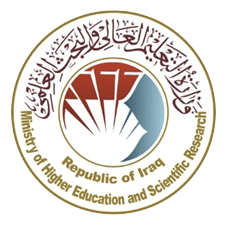 وزارة التعليم العالي والبـحث العلميجـــــهاز الإشـــــراف والتقـــويم العلــميدائرة ضمان الجودة والاعتماد الأكاديمي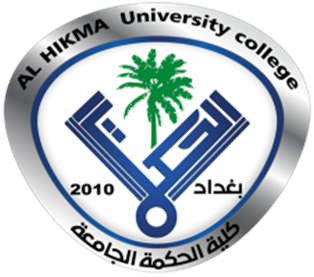 ختم القسم(مصادقة القسم)ختم عمادة الكلية(مصادقة العمادة)المؤسسة التعليميةكلية الحكمة الجامعة (HiUC)القسم العلمي    تقنيات البصرياتاسم المقرر (اسم المادة)أخطاء الانكسارأشكال الحضور المتاحةحضوري / الكتروني (عند بعد):نظام المقرر (فصلي/ سنوي)فصليعدد الساعات الدراسية (الكلي)144تاريخ إعداد هذا الوصف      7    / 11     / 2023المعرفة الأهداف المعرفية التي سيكتسبها الطالب:             أ1—أن يتعرف على المكونات البصرية للعين البشريةأ2-أن يميز بين انواع اخطاء الانكسار في العين ومعالجتها بالصورة الصحيحةأ3-   أن يحدد و يكتب الوصفة الطبية بالصورة الصحيحة وحسب الاعراف الطبية. طرائق التعليم (التي تحقق الاهدف المعرفية):المحاضرات العلمية  و العمليةطرائق التعلم (التي تحقق الاهدف المعرفية): 1-الامتحانات النظرية والتدريب العملي الصحيح في الكشف عن اخطاء الانكسار ومعالجتها  بالتدريب على استخدام الاجهزة الطبية.الانترنيت  والمقالات الطبية والمجلات  المتخصصة .طرائق التقييم (التي تحقق الاهدف المعرفية):ب - المهارات الأهداف المهاراتية التي سيكتسبها الطالب:ب1 –  مهارة سهولة تشخيص نوع الخطأ الانكساري و تصحيحه ب2 – مهارة كتابة الوصفة الطبية بالصورة الصحيحةب3 – مهارة استخدام الاجهزة الطبية في تحقيق الاهداف العلمية والعمليةطرائق التعليم (التي تحقق الاهدف المهاراتية):التدريب العملي في الكلية وفي المستشفيات والمراكز الصحية. طرائق التعلم (التي تحقق الاهدف المهاراتية):أيضا من خلال التدريب العمليطرائق التقييم (التي تحقق الاهدف المهاراتية):ج- الوجدانية و القيمية الأهداف الوجدانية و القيمية :ج1- اكتساب الخبرة  الصحيحة ج2- التعامل السليم والاخلاقي مع المرضىج3- خلق فاحص بصر له تأثيره الصحيح في المجتمعطرائق التعليم (التي تحقق الاهدف الوجدانية و القيمية):متابعة سلوك الطالب من قبل طرائق التعلم (التي تحقق الاهدف الوجدانية و القيمية): التواصل الصحيح بين الطالب واستاذه وقسمه والكليةطرائق التقييم (التي تحقق الاهدف الوجدانية و القيمية):متابعة سلوك الطالب مع الارشاد التربوي.د - المهارات العامة والتأهيلية المنقولة     ( المهارات الأخرى المتعلقة بقابلية التوظيف والتطور الشخصي )د1- تنمية قدرات فاحص البصر الذاتيةد2- التدريب العملي في المستشفيات و المراكز الصحية.د3-بنية المقرر ( الفصل الدراسي الاول للنظام السنوي   و  الفصل الواحد للنظام الفصلي (الكورسات)) :-بنية المقرر ( الفصل الدراسي الاول للنظام السنوي   و  الفصل الواحد للنظام الفصلي (الكورسات)) :-بنية المقرر ( الفصل الدراسي الاول للنظام السنوي   و  الفصل الواحد للنظام الفصلي (الكورسات)) :-بنية المقرر ( الفصل الدراسي الاول للنظام السنوي   و  الفصل الواحد للنظام الفصلي (الكورسات)) :-بنية المقرر ( الفصل الدراسي الاول للنظام السنوي   و  الفصل الواحد للنظام الفصلي (الكورسات)) :-بنية المقرر ( الفصل الدراسي الاول للنظام السنوي   و  الفصل الواحد للنظام الفصلي (الكورسات)) :-الأسبوععدد الساعاتمخرجات التعلم المطلوبةتحقيق اهداف (معرفية او مهاراتية او وجدانية والقيمية او مهارات عامة)  اسم الوحدة / أو الموضوعطريقة التعليمطريقة التقييم12أن يتعرف الطالب بصورة عامة ما هي أنواع اخطاء الانكسارالمقدمةعرض بوربوينتالمناقشة الشفوية مع الطالب22أن يتعرف الطالب على أجزاء العين المؤثرة على انكسار الضوء الداخل للعين بصريات عين الانسانعرض بوربوينت مع استخدام نموذج تركيب العينالمناقشة الشفوية مع الطالب مع امتحان تحرير قصير الزمن32أن يتعرف الطالب على مفهوم الضوء و أجزاء الطيف المرئيالضوء والالوانعرض بوربوينت+ افلام يو تيوب تعليميةامتحانات شفوية وتحريرية 42أن يتعرف الطالب على ميكانيكية الرؤيةالرؤية الطبيعيةعرض بوربوينت + افلام يو تيوب تعليميةامتحانات شفوية وتحريرية52أن يتعرف الطالب على اجزاء منظار الشبكيةمنظار الشبكيةretinoscope1-عرض بوربوينت2جهاز منظار الشبكيةالتدريب العملي لمعرفة اجزاء منظار الشبكية62ن + 4 عأن يتعرف الطالب على اجزاء منظار الشبكيةمنظار الشبكيةretinoscope1-عرض بوربوينت2جهاز منظار الشبكيةالتدريب العملي لمعرفة اجزاء منظار الشبكية72ن + 4 ع1-أن يتدرب الطالب على مشاهدة المنعكس الاحمر2-أن  يميز الطالب انواع حركة المنعكس الاحمرالمنعكس الاحمر وانواع حركته1-عرض بوربوينت2جهاز منظار الشبكية3- العين الاصطناعيةالتدريب العملي82تقييم ما تدرب عليه الطالبأمتحانامتحان92ن + 4 عأن يتعرف الطالب على مفهوم الحدة البصريةالحدة البصرية1-عرض بوربوينت 2- جارتات الحدة البصريةالتدريب العملي على استخدام جارت الحدة البصرية102أن يتعرف الطالب على العوامل المؤثرة على الحدة البصريةالعوامل المؤثرة على الحدة البصريةعرض بوربوينتامتحانات شفوية وتحريرية112ن+4عان يتدرب الطالب على كيفية قياس الحدة البصرية غرفة الفحص /  جارت الحدة البصرية عرض بوربوينت +جارت الحدة البصريةاختبارات عملية ونظرية للتدريب على قياس الحدة البصرية122ن+4عان يتدرب الطالب على كيفية قياس الحدة البصرية غرفة الفحص /  جارت الحدة البصرية عرض بوربوينت +جارت الحدة البصريةاختبارات عملية ونظرية للتدريب على قياس الحدة البصرية132ن+4عان يتعرف الطالب على جميع محتويات صندوق العدساتصندوق العدساتاستخدام صندوق العدساتاختبارات عملية ونظرية للتدريب على مسميات عنلصر صندوق العدسات142نان يتعرف الطالب على مفهوم اخطاء الانكسار و مسبباتهاخطاء الانكسارعرض بوربوينتاختبارات شفوية وتحريرية152ن+4ع1-ان يعرف الطالب قصر البصر2-ان يشخص الطالب قصر البصرقصر البصرعرض بوربوينتاختبارات شفوية وتحريرية2 -  بنية المقرر ( الفصل الدراسي الثاني  للنظام السنوي فقط ) :-2 -  بنية المقرر ( الفصل الدراسي الثاني  للنظام السنوي فقط ) :-2 -  بنية المقرر ( الفصل الدراسي الثاني  للنظام السنوي فقط ) :-2 -  بنية المقرر ( الفصل الدراسي الثاني  للنظام السنوي فقط ) :-2 -  بنية المقرر ( الفصل الدراسي الثاني  للنظام السنوي فقط ) :-2 -  بنية المقرر ( الفصل الدراسي الثاني  للنظام السنوي فقط ) :-الأسبوععددالساعاتمخرجات التعلم المطلوبةتحقيق اهداف (معرفية او مهاراتية او وجدانية والقيمية او مهارات عامة)  اسم الوحدة / أو الموضوعطريقة التعليمطريقة التقييم162ن+4عان يتعرف الطالب على جميع مسببات قصر البصراسباب قصر البصر1-عرض بوربوينت2-جارت الحدة البصرية 3- منظار الشبكيةتدريب عملي لتشخيص قصر البصر172ن+4عان يتعرف الطالب على علامات واعراض قصر البصرعلامات واعراض قصر البصر1-عرض بوربوينت2-جارت الحدة البصرية 3- منظار الشبكيةتدريب عملي لتشخيص قصر البصر182ن+4عأن يتعرف الطالب على أنواع قصر البصرأنواع قصر البصر1-عرض بوربوينت2-جارت الحدة البصرية 3- منظار الشبكيةتدريب عملي لتشخيص قصر البصر192ن+4عأن يتدرب الطالب على معالجة قصر البصر بانظارات والعدسات اللاصقةمعالجة قصر البصر بالعدسات \والعدسات اللاصقة1-عرض بوربوينت2-جارت الحدة البصرية 3- منظار الشبكيةتدريب عملي معالجة قصر البصر202ن+4ع1-ان يعرف الطالب بعد البصر2-ان يشخص الطالب بعد  البصربعد البصر عرض بوربوينتاختبارات شفوية وتحريرية212ن +4عان يتعرف الطالب على اسباب بعد البصراسباب بعد البصرعرض بوربوينتاختبارات شفوية وتحريرية222ن+4عان يتعرف الطالب على علامات واعراض بعد البصرعلامات واعراض بعد البصر1-عرض بوربوينت2-جارت الحدة البصرية 3- منظار الشبكيةتدريب عملي لتشخيص بعد البصر232ن+4عأن يتعرف الطالب على أنواع بعد البصرأنواع بعد البصر1-عرض بوربوينت2-جارت الحدة البصرية 3- منظار الشبكيةتدريب عملي لتشخيص بعد البصر242ن+4عأن يتدرب الطالب على معالجة بعد البصر بانظارات والعدسات اللاصقةمعالجة بعد البصر بالعدسات \والعدسات اللاصقة1-عرض بوربوينت2-جارت الحدة البصرية 3- منظار الشبكيةتدريب عملي معالجة بعد البصر252ن1-أن يعَّرف الطالب الاستكماتزم2-ان يشخص الطالب الاستكماتزمالاستكماتزمعرض بوربوينتاختبارات شفوية وتحريرية262ن +4عان يتعرف الطالب على اسباب الاستكماتزماسباب الاستكماتزمعرض بوربوينتاختبارات شفوية وتحريرية272ن+4عان يتعرف الطالب على علامات واعراض الاستكماتزمعلامات واعراض الاستكماتزم1-عرض بوربوينت2-جارت الحدة البصرية 3- منظار الشبكيةتدريب عملي لتشخيص الاستكماتزم282ن+4عأن يتعرف الطالب على أنواع الاستكماتزمأنواع الاستكماتزم1-عرض بوربوينت2-جارت الحدة البصرية 3- منظار الشبكيةتدريب عملي لتشخيص الاستكماتزم292ن+4عأن يتدرب الطالب على معالجة الاستكماتزم بانظارات والعدسات اللاصقةمعالجة الاستكماتزم بالعدسات \والعدسات اللاصقة1-عرض بوربوينت2-جارت الحدة البصرية 3- منظار الشبكيةتدريب عملي معالجة الاستكماتزم302ن+4ع1-ان يتعرف الطالب على اجزاء الفوسيميتر2-ان يتدرب الطالب على كيفية قياس قوة العدسة باستخدام الفوسيميتر3-ان يتدرب الطالب على كيفية تحويل قراءة الفوسيميتر الى وصفة طبيةالفوسيميتر1-عرض بوربوينت2-جهاز الفوسيميترتدريب عملي للفوسيميترالتوقيع:عضوا: د.أحمد سعدون أحمدالتاريخ:   2/  1  / 2024التوقيع:عضوا: د.وصفي حميد رشيدالتاريخ:  2 /  1  / 2024التوقيع:رئيسا: أ.م.د حامد كريم ردامالتاريخ:  2 /  1  / 2024